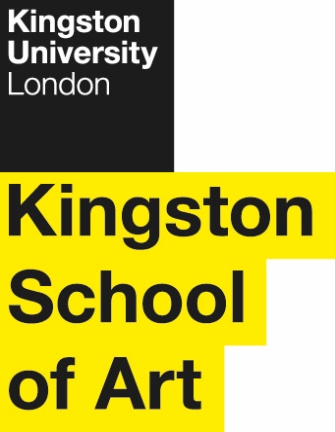 Programme SpecificationTitle of Course: 	BA (Hons) PublishingDate Specification Produced:  	May 2015Date Specification Last Revised: 	August 2018This Programme Specification is designed for prospective students, current students, academic staff and potential employers.  It provides a concise summary of the main features of the programme and the intended learning outcomes that a typical student might reasonably be expected to achieve and demonstrate if he/she takes full advantage of the learning opportunities that are provided.  More detailed information on the teaching, learning and assessment methods, learning outcomes and content of each module can be found in the Course Handbook on Canvas and in individual Module Descriptors.SECTION 1:	GENERAL INFORMATIONSECTION 2: THE PROGRAMMEProgramme IntroductionPublishing today is a wide-ranging, fast changing content management activity where print, digital and web-based products and services are built around consumer interests and networks.  The UK industry is a world leader and publishing plays a major role in the creative economy. In the wider context publishing transforms lives and impacts on international communities. This programme is designed to equip students with the knowledge and expertise both to understand the world of publishing and to engage with it as practitioners.  Students are encouraged to develop critical and creative skills to be able to innovate in the fast changing environment.  The course also provides them with transferable skills that are of use in related fields and a variety of other professions. These include the capacity to carry out independent research, and to demonstrate initiative and leadership; interpersonal skills such as communication, collaboration, and team-working, and the ability to produce precise and accurate written work. Students are also expected to reach a competent level in the use of various forms of technology, ranging from social media platforms to standard, commercially available software packages.  Students are given insights into the practice of publishing and this is combined with theory at every level, requiring students both to analyse and reflect on current central issues and debates in publishing and to test out their ideas and understanding in a variety of settings and contexts.  The programme has developed out of the Creative Skillset industry-accredited Publishing MA which has a well-established reputation both for teaching and academic excellence and for employment of its graduates. The academic staff team is made up of publishing practitioners who have worked at a range of publishers and related content providers, and who, with their wide experience of all aspects of the industry, embody a creative and entrepreneurial approach to publishing education. The lecturers combine teaching and research with their own professional work, enabling them to bring the experience of contemporary publishing into the classroom. At the same time, the degree is enriched by the close involvement of other industry professionals and those with related interests. Guest lectures and workshops are run by professionals working across the spectrum of publishing operations, from large corporations (such as Penguin Random House, HarperCollins, Macmillan,Hachette UK) to medium and smaller independents (such as Faber, Bloomsbury, Canongate), from authors and agents to retailers and distributors, as well as sector-related organisations.Students are encouraged to use their creativity to produce a portfolio of work over the course of their degree programme. They have the opportunity to undertake a supported work placement in industry between their second and third year and to work on live publishing projects with the Kingston University Press.  In addition, students have the opportunity to study languages as part of the Kingston Language Scheme, and to Study Abroad in their second year at institutions in Europe, the United States, Australia and New Zealand; we are developing links with the Global South. Graduates from the programme will be in a good position to seek employment in publishing or in the broader worlds of the creative and communications industries.  The publishing industry in particular is seeking to increase diversity in the workforce and in representation. Kingston has a great reputation for supporting students from a wide variety of backgrounds - more black and minority ethnic (BME) graduates come from Kingston each year than any other UK university. Our aim is to support future changes in the industry and to encourage more MME entrants into employment in publishing and its related fields. Aims of the ProgrammeThe main aims of the half field are to:provide students from a wide range of backgrounds with the opportunity to engage in the study and practice of publishingprovide the historical, cultural and contemporary context needed for students to understand publishing’s place in industry and societyenable students to develop an informed and critical awareness of the forces and dynamics (social, cultural, political, economic and technological) shaping the publishing environment, preparing them to adapt to the pace of change;provide students with an opportunity to engage critically with various publishing sectors and formats across different platforms, media and markets;foster innovation and creativity in publishing enterprise; enable students to develop a range of relevant practical and transferable skills which will provide them with a sound basis for pursuing a career in publishing or in the wider context of the creative and communications industries; support innovation and equip students with the cutting-edge business, content and creative skills required for publishing practice;develop independent research skills as core;enable students to develop an ethically informed and critical awareness of the role and responsibility of publishing in contemporary society;foster a creative and self-reflective approach to students’ own individual and collective practice as publishers Additional aims of the major field are:To provide students with greater breadth and depth of their programme of study. They will be able to pursue particular interests in greater depth, ensured through choice from a wider range of taught modules and supervised project work (in the form of sector or genre based case study or presentation,  for instance, as well as the final level dissertation module).Aims of the minor field:To develop a sufficient level of knowledge and understanding about the publishing industry to support personal and professional development plansTo allow students to gain competency in a range of hands-on practical and technical skills which introduce them to the key processes through which products are conceived, developed and disseminated.Intended Learning OutcomesThe programme provides opportunities for students to develop and demonstrate knowledge and understanding, skills and other attributes in the following areas.  There is no QAA subject benchmark statement relating exclusively to Publishing.  It is, however, covered in the statement on Communication, Media, Film and Cultural Studies. This statement covers a very broad area and does not seek to be prescriptive, acknowledging that different programmes may select appropriately, as this programme does, from a wide set of aims and learning outcomes. The programme outcomes are referenced to the Frameworks for Higher Education Qualifications of UK Degree-Awarding Bodies (2014), and relate to the typical student.The design of the course has been informed by the Publishing benchmarks set by Creative Skillset.In addition to the programme learning outcomes identified overleaf, the programme of study defined in this programme specification will allow students to develop a range of Key Skills as follows:Entry RequirementsThe minimum entry qualifications for the programme are:
From A-levels:	BBB (120 points) for joint honours students depending on combination, to include three A-levels or equivalent.  No specific A-level subjects are required although General Studies is not accepted.BTEC and Access Diploma: Distinction, Merit and Merit. We will consider a range of alternative qualifications or experience that are equivalent to the typical offer. Applications from international students with equivalent qualifications are welcome. Plus GCSE: Mathematics (grade A*–C required) and English Language/Literature (grade A*–B required). Key Skills are not accepted in tariff or accepted in lieu of GCSEs. A minimum IELTS score of 6.5 (with a minimum score of 7 in writing) or equivalent is required for those for whom English is not their first language.Programme StructureThis programme is offered in full-time mode, and leads to the award of BA (Hons) Publishing. Entry is normally at level 4 with A-level or equivalent qualifications (See section D).  Transfer from a similar programme is possible at level 5 and 6 with passes in comparable level 4 or 5 modules – but is at the discretion of the course team.  Intake is normally in September. E1.	Professional and Statutory Regulatory BodiesN/AE2.	Work-based learningWork placements are required as part of the final year programme – although it is the responsibility of individual students to source and secure such placements.  This allows students to reflect upon their own personal experience of working in an applied setting, to focus on aspects of this experience that they can clearly relate to theoretical concepts and to evaluate the relationship between theory and practice.E3.	Outline Programme StructureEach level is made up of four modules each worth 30 credit points. Levels are increasingly challenging as the student progresses through the programme. Typically a student must complete 120 credits at each level.   All students will be provided with the University regulations.  Full details of each module will be provided in course guides, module descriptors and student module guides. All students must take PU4001 and PU4002This course permits progression from Level 4 to Level 5 with 90 credits at Level 4 or above, which could be drawn from either the Publishing or the modules from the relevant major, half, minor fields. The outstanding 30 credits from Level 4 can be trailed into Level 5 and must be passed before progression to Level 6.Students exiting the programme at this point who have successfully completed 120 credits are eligible for the award of Certificate of Higher Education in Publishing.Half field students must take PU5001 and PU5003Major field students must take PU5001 and PU5003 and one of PU5004 and JO5006Minor field students must take PU5001This course permits progression from Level 5 to Level 6 with 90 credits at Level 5 or above, which could be drawn from either the Publishing or the modules from the relevant major, half, minor fields. The outstanding 30 credits from Level 5 can be trailed into Level 6 and must be passed before consideration for an award or progression to Level 7 (if appropriate).Students exiting the programme at this point who have successfully completed 120 credits are eligible for the award of Diploma of Higher Education in Publishing.Principles of Teaching Learning and Assessment The approach to teaching and learning in this field is founded on the assumption that students, besides acquiring transferable skills, should emerge with a qualification that will help them to secure employment in content and publishing related environments. In addition to being designed in accordance with Kingston University’s Led by Learning principles, the curriculum has been devised to reflect industry theory and practice, and is enriched by industry involvement in both content and delivery.  Students will learn how to apply principles through immersive practice, carrying out a wide range of tasks and working on a variety of projects.  Through industry-facing teaching and practice and project led learning the course aims to produce confident graduates who are grounded in reality of publishing as a creative industry and creative economy at large. It also aims to produce graduates are responsive, adaptable and able to apply themselves in different contexts. Students will become reflective practitioners who are aware of ethical and legal compliance. Graduates will stand out for their digital literacy, creativity and their critical and strategic thinking. They will be enterprising, adaptable and flexible. Most importantly they will be able to evidence their skills through a portfolio of relevant work and commentary. The approach taken provides a thorough grounding in the business of publishing, is up to date, and prepares students well for the working environment. The teaching and learning strategy is underpinned by the development of a number of key areas essential to the world of publishing: contextual knowledge - social, contemporary, historical, cultural, ethicalindustry principles and practice – how publishing works the creative processcontent creation, evaluation, editing, management and disseminationcommunication  (written, oral, presentation, briefing, pitching)collaboration and teamworkuse of multimedia technologies and platformscareer and professional development. Knowledge and practice around these areas are built on systematically throughout the course. Reflecting these priority areas, the first two levels include mandatory modules which introduce students to the skills required to conceive, produce, market and distribute publishing products and services.  Over the course of the practical modules, the teaching emphasis shifts from basic content development skills to how value can be added through the publishing process. Over the course of the contextual modules student learning moves towards a greater understanding of the theories and forces which shape contemporary publishing and challenges its landscape. Academic and transferable skills are threaded throughout the course. Effective writing and communication skills will be developed as core to strategic activities.  Students will make use of the digital computer labs with industry-standard software, the publishing archives and the comprehensive library. Supporting materials for these modules are available to students via Canvas, the university’s online learning management system. The teaching and learning strategy is delivered through a variety of lively and interactive learning structures, from lectures and seminars to practical workshops which relate theory and industry practice to hands-on learning. For example, lectures introduce the principles of academic theory and the statistics that support industry understanding; practical workshops provide hands-on experience of producing work to industry standard, supported by formative feedback from module tutors. The immersive practical modules progress skills in content evaluation, editing and management skills, alongside practical project management and team working as students work to design, produce and promote a multi-format published products. Students will be able to draw on material that is relevant to their own experience and background. Later sessions allow students to build on the foundations of the earlier sessions and develop their own personal interests and strengths. The teaching and learning strategy is supported by a wide variety of assessments which include pitches, presentations, live briefs, critical blogs, plans, essays, reports and critical reflection.  Set at regular intervals throughout the year these assessments are designed to allow students to demonstrate both the practical skills required by employers in the publishing industry and allied sectors and the critical engagement necessary to operate as an effective publisher in a fast-changing environment. The diversity of assessment forms used also help to develop personal qualities such as persistence, accuracy, judgement, timeliness, and the ability to work with others in the pursuit of a specific goal.Personal Tutors will provide academic and personal support throughout the degree: students meet regularly with their personal tutor in the first year both in tutor groups and in individual meetings. This is timetabled as part of the students’ first year programme. The personal tutor supervises the tutee throughout their academic career meeting in second and third year to discuss the student’s achievements and progress.
Overall, the programme of study and assessment will enable students to tailor their degree to suit their interests and employment or enterprise goals. It will support them in developing the ability and confidence to research concepts, add value and take ideas to market through professional-standard publishing processes.  Support for Students and their  LearningStudents are supported by:A Module Leader for each moduleA Course Leader to help students understand the programme structurePersonal Tutors to provide academic and personal supportA placement tutor to give general advice on placementsTechnical support to advise students on IT and the use of softwareA designated Course AdministratorAn induction week at the beginning of each new academic sessionStaff Student Consultative CommitteeVLE/Canvas – a versatile online interactive intranet and learning environment accessible both on and off-siteLynda.com – an online platform offering self-paced software tutorialsA substantial Study Skills Centre that provides academic skills support for both UG and PG students Student support facilities that provide advice on issues such as finance, regulations, legal matters, accommodation, international student support etc.A Student Achievement Officer who provides pastoral supportSupport for students with disabilities  The Union of Kingston StudentsCareers and Employability Services team who will provide support for students prior to undertaking work placement(s).Ensuring and Enhancing the Quality of the CourseThe University has several methods for evaluating and improving the quality and standards of its provision.  These include:Contribution to, and evaluation in the Research Excellence Framework (REF) – in 2014 the unit secured a 100 per cent 4* rating for the Impact element of its submission, indicating strength in engaging with real-world applications of research External ExaminersBoards of Study with student representationAnnual Monitoring and EnhancementPeriodic review undertaken at subject levelStudent evaluation including MEQs, Level Surveys and the NSSModeration policiesFeedback from employersEmployability Statement Students graduating from this course have the skills and knowledge to pursue careers in publishing and a range of related areas such as other creative industries and media environments. The course equips them with the practical skills base necessary for careers in different publishing sectors and business types encompassing major publishing companies, small independent presses, specialists in children’s, educational, scientific, technical, medical, academic, business to business, magazines, web content and app development businesses, and literacy organisations. It also equips students to work in related areas such as communications and publications departments in both public and private sector companies; events management, public relations, marketing, advertising and copywriting; recruitment; heritage and museums; educational institutions, charities and professional organisations; and advocacy and campaigning.  The employment rate six months from graduating publishing is higher than for other undergraduate courses (see HEIDI data) and graduates from the course are well placed to pursue a range of careers (commissioning, editing, marketing and customer/data insight, design and production, sales and rights, agents, distribution and customer service) in a variety of publishing contexts. 
From the teaching staff’s extensive contact with the publishing industry and the active involvement of guest lecturers and speakers the department has established a substantial network of employer associations and has a database of work placement providers to which our students apply for work experience.  We have good working relationships with a number of local and multinational companies based in London and beyond, such as: Penguin Random House, HarperCollins, Pearson, Bloomsbury and Hachette. Kingston is also located in the best position for the main publishing hubs. There is a growing body of Kingston alumni now working in senior positions within the publishing industry, who are eager to encourage and share their experiences and contacts, often coming to talk to the course, and who turn first to Kingston when seeking placement students and new employees.  
Students are able to work for the Kingston University Press (KUP) either through bursary appointments, on placement or as volunteers.  KUP (http://fass.kingston.ac.uk/kup/) is embedded in the Department of Journalism Publishing and Media to provide students with experience on a variety of live publications throughout their development and of a range of external authors and clients.  Students also have the opportunity to work on projects with Kingston Writing School and those linked to the Kingston community, such as Kingston Connections. Publishing is well known for its opportunity for freelance careers and business start-ups (especially digital) and students will graduate with skills and knowledge which will equip them to pursue these options.Students taking a half or minor field in Publishing, with a half or major field in Creative Writing, emerge with a strong understanding of the publishing industry, which promotes their ability to embark on the wider dissemination and promotion of their work, or the use of publishing skills in other areas. This has proved beneficial in a variety of contexts with former students using their experience of publishing in the furtherance of their writing careers, and also within other organisations such as charities, schools and retailing environments. Approved Variants from the Undergraduate RegulationsThere are no variants to the UG regulations.Other sources of information that you may wish to consultCreative Skillsethttp://creativeskillset.org/creative_industries/publishing
EQUIPhttp://equalityinpublishing.org.uk/Higher Education Information Databasehttp://www.heidi.ac.uk/Kingston University MA Publishing course web pages http://www.kingston.ac.uk/postgraduate-course/publishing-ma/course-features.htmlKingston Publishing Blog: Inspiring Future Publishershttps://kingstonpublishing.wordpress.com/Kingston Writing Schoolhttp://fass.kingston.ac.uk/writing/Kingston University Presshttp://fass.kingston.ac.uk/kup/The All Party Parliamentary Publishing Grouphttp://www.allpartypublishinggroup.org.uk/index.htmlThe Creative Industries http://www.thecreativeindustries.co.uk/The Publishers Association https://www.publishers.org.uk/Development of Programme Learning Outcomes in ModulesThis map identifies where the field/course learning outcomes are summatively assessed across the modules for this field/course.  It provides an aid to academic staff in understanding how individual modules contribute to the field/course aims, a means to help students monitor their own learning, personal and professional development as the field/course progresses and a checklist for quality assurance purposes. Students will be provided with formative assessment opportunities throughout the course to practise and develop their proficiency in the range of assessment methods utilised.  Technical AnnexTitle:BA (Hons) PublishingAwarding Institution:Kingston UniversityTeaching Institution:Kingston UniversityLocation:Penrhyn Road
Programme Accredited by:NoneProgramme Learning OutcomesProgramme Learning OutcomesProgramme Learning OutcomesProgramme Learning OutcomesProgramme Learning OutcomesProgramme Learning OutcomesKnowledge and UnderstandingOn completion of the course students will have knowledge and understanding of:Intellectual skills – able to:On completion of the course students will be able to:Subject Practical skills On completion of the course students will be able to:A1the central dynamics and forces which shape and frame publishing as an industry and the role publishing plays in contemporary societyB1Identify the publishing value chain and recognise the processes, systems and organisational structures that impact on it C1Research and use a variety of primary and secondary  sources to produce publishable contentA2the development of different kinds and forms of publishing across sectors, markets and international contextsB2analyse past, current and future developments in the production and consumption of published products and services and be able to apply that knowledge to their own practiceC2use their initiative to interact effectively with individuals, groups and organisations to find, frame and disseminate content A3key features of professional practice in a variety of settings and contextsB3recognise the strengths and weakness in the development of their own contentC3Create content in a variety of formats for a range of different platformsA4a range of visual and verbal practices which publishers need to master   B4identify ways in which content writing might be improvedC4identify the demands of different audiences and readershipsA5the ways in which current developments in publishing can be understood in relation to technological, social, cultural, political and economic changes B5deploy and manipulate practices appropriate to different kinds of publishingC5produce work to tight deadlines and to stakeholder/client requirementsA6the processes through which publishing products are conceived, developed, sold,  distributed and consumed in contemporary societyB6show an ability to follow and assess argumentsC6revise their work through the process of drafting, editing and rewriting A7the ethical and cultural framework within which publishers operateB7reflect on and evaluate their own development  and evaluate research through independent workC7use the basic technology and techniques of the tradeC8write with clarity, simplicity and precision C9edit the work of othersKey SkillsKey SkillsKey SkillsKey SkillsKey SkillsKey SkillsKey SkillsSelf-Awareness SkillsCommunication SkillsInterpersonal SkillsResearch and information Literacy SkillsNumeracy SkillsManagement & Leadership SkillsCreativity and Problem Solving SkillsTake responsibility for  own learning and plan for and record own personal developmentExpress ideas clearly and unambiguously in writing and the spoken workWork well  with others in a group or teamSearch for and select relevant sources of informationCollect data from primary and secondary sources and use appropriate methods to manipulate and analyse this dataDetermine the scope of a task (or project)Apply scientific and other knowledge to analyse and evaluate information and data and to find solutions to problemsRecognise own academic strengths and weaknesses, reflect on performance and progress and respond to feedbackPresent, challenge and defend  ideas and results effectively orally and in writingWork flexibly and respond to changeCritically evaluate information and use it appropriatelyPresent and record data in appropriate formatsIdentify resources needed to undertake the task (or project) and to schedule and manage the resourcesWork with complex ideas and justify judgements made through effective use of evidenceOrganise self effectively, agreeing and setting realistic targets, accessing support where appropriate and managing time to achieve targetsActively listen and respond appropriately to ideas of othersDiscuss and debate with others and make concession to reach agreementApply the ethical and legal requirements in both the access and use of informationInterpret and evaluate data to inform and justify argumentsEvidence ability to successfully complete and evaluate a task (or project), revising the plan where necessaryWork effectively with limited supervision in unfamiliar contextsGive, accept and respond to constructive feedbackAccurately cite and reference information sourcesBe aware of issues of selection, accuracy and uncertainty in the collection and analysis of dataMotivate and direct others to enable an effective contribution from all participantsShow sensitivity and respect for diverse values and beliefsUse software and IT technology as appropriateLevel 4 (all core)Level 4 (all core)Level 4 (all core)Level 4 (all core)Level 4 (all core)Compulsory modulesModule codeCredit ValueLevel Teaching BlockHow Publishing WorksPU40013041&2Publishing in ContextPU40023041&2Level 5 (at least 60 credits = core)Level 5 (at least 60 credits = core)Level 5 (at least 60 credits = core)Level 5 (at least 60 credits = core)Level 5 (at least 60 credits = core)Compulsory modulesModule codeCredit ValueLevel Teaching 
BlockPractical PublishingPU50013051&2Contemporary Critical Issues in PublishingPU50033051&2Option modulesPublishing Research PaperPU50043051&2Magazine Journalism JO5006 3051&2Half field students must take PU6001 and PU6002.Major field students must take PU6001, PU6002 and PU6004. 
Minor field students must take PU6001.Level 6 requires the completion of the compulsory and option modules.Level 4Level 4Level 5Level 5Level 5Level 5Level 6Level 6Level 6Module CodePU4001PU4002PU5001PU5003PU5004JO5006PU6001PU6002PU6004Programme Learning OutcomesKnowledge & UnderstandingA1SSSSSSSProgramme Learning OutcomesKnowledge & UnderstandingA2SSSSSSSSSProgramme Learning OutcomesKnowledge & UnderstandingA3SSSProgramme Learning OutcomesKnowledge & UnderstandingA4SSSSSSProgramme Learning OutcomesKnowledge & UnderstandingA5SSSSSSSProgramme Learning OutcomesKnowledge & UnderstandingA6SSSSSSSSProgramme Learning OutcomesKnowledge & UnderstandingA7SSSSSSSProgramme Learning OutcomesIntellectual SkillsB1SSSSSSProgramme Learning OutcomesIntellectual SkillsB2SSSSSProgramme Learning OutcomesIntellectual SkillsB3SSSSSProgramme Learning OutcomesIntellectual SkillsB4SSSSProgramme Learning OutcomesIntellectual SkillsB5SSSSSProgramme Learning OutcomesIntellectual SkillsB6SSSSSProgramme Learning OutcomesIntellectual SkillsB7SSSSSSProgramme Learning OutcomesPractical SkillsC1SSSSSSProgramme Learning OutcomesPractical SkillsC2SSSSProgramme Learning OutcomesPractical SkillsC3SSSSSSProgramme Learning OutcomesPractical SkillsC4SSSSSSProgramme Learning OutcomesPractical SkillsC5SSSSSSSSSProgramme Learning OutcomesPractical SkillsC6SSSSSSProgramme Learning OutcomesPractical SkillsC7SSSSSSProgramme Learning OutcomesPractical SkillsC8SSSSSSSSSProgramme Learning OutcomesPractical SkillsC9SSSFinal Award(s):BA (Hons) PublishingIntermediate Award(s):Cert HE, Diploma HE, Ordinary degreeMinimum period of registration:3 years full-time, 4 years sandwich, 6 years part-timeMaximum period of registration:6 years full-time, 8 years sandwich, 12 years part-timeFHEQ Level for the Final Award:HonoursQAA Subject Benchmark:NoneModes of Delivery:Full-time, Part-time and SandwichLanguage of Delivery:EnglishFaculty:Kingston School of ArtSchool:Arts, Culture and CommunicationDepartment:Journalism, Publishing and MediaUCAS Code:P400Course/Route Code: